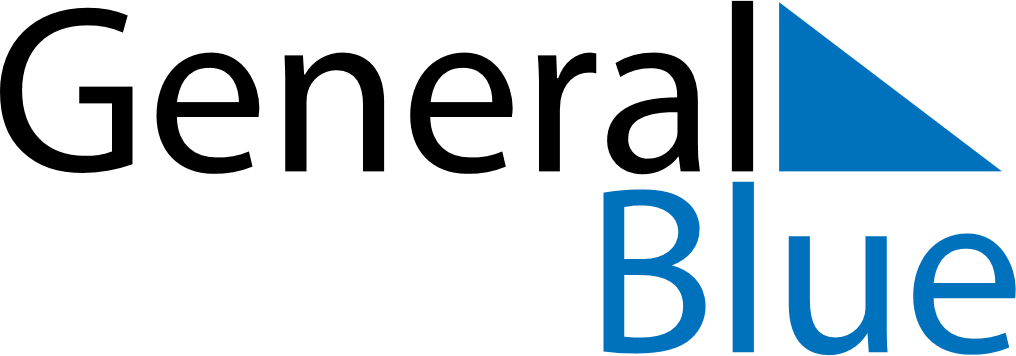 December 2024December 2024December 2024December 2024December 2024December 2024Sao Paulo de Olivenca, Amazonas, BrazilSao Paulo de Olivenca, Amazonas, BrazilSao Paulo de Olivenca, Amazonas, BrazilSao Paulo de Olivenca, Amazonas, BrazilSao Paulo de Olivenca, Amazonas, BrazilSao Paulo de Olivenca, Amazonas, BrazilSunday Monday Tuesday Wednesday Thursday Friday Saturday 1 2 3 4 5 6 7 Sunrise: 6:15 AM Sunset: 6:33 PM Daylight: 12 hours and 18 minutes. Sunrise: 6:15 AM Sunset: 6:33 PM Daylight: 12 hours and 18 minutes. Sunrise: 6:16 AM Sunset: 6:34 PM Daylight: 12 hours and 18 minutes. Sunrise: 6:16 AM Sunset: 6:34 PM Daylight: 12 hours and 18 minutes. Sunrise: 6:16 AM Sunset: 6:35 PM Daylight: 12 hours and 18 minutes. Sunrise: 6:17 AM Sunset: 6:35 PM Daylight: 12 hours and 18 minutes. Sunrise: 6:17 AM Sunset: 6:36 PM Daylight: 12 hours and 18 minutes. 8 9 10 11 12 13 14 Sunrise: 6:18 AM Sunset: 6:36 PM Daylight: 12 hours and 18 minutes. Sunrise: 6:18 AM Sunset: 6:37 PM Daylight: 12 hours and 18 minutes. Sunrise: 6:18 AM Sunset: 6:37 PM Daylight: 12 hours and 18 minutes. Sunrise: 6:19 AM Sunset: 6:38 PM Daylight: 12 hours and 18 minutes. Sunrise: 6:19 AM Sunset: 6:38 PM Daylight: 12 hours and 18 minutes. Sunrise: 6:20 AM Sunset: 6:39 PM Daylight: 12 hours and 18 minutes. Sunrise: 6:20 AM Sunset: 6:39 PM Daylight: 12 hours and 18 minutes. 15 16 17 18 19 20 21 Sunrise: 6:21 AM Sunset: 6:40 PM Daylight: 12 hours and 18 minutes. Sunrise: 6:21 AM Sunset: 6:40 PM Daylight: 12 hours and 18 minutes. Sunrise: 6:22 AM Sunset: 6:41 PM Daylight: 12 hours and 18 minutes. Sunrise: 6:22 AM Sunset: 6:41 PM Daylight: 12 hours and 18 minutes. Sunrise: 6:23 AM Sunset: 6:42 PM Daylight: 12 hours and 18 minutes. Sunrise: 6:23 AM Sunset: 6:42 PM Daylight: 12 hours and 19 minutes. Sunrise: 6:24 AM Sunset: 6:43 PM Daylight: 12 hours and 19 minutes. 22 23 24 25 26 27 28 Sunrise: 6:24 AM Sunset: 6:43 PM Daylight: 12 hours and 19 minutes. Sunrise: 6:25 AM Sunset: 6:44 PM Daylight: 12 hours and 19 minutes. Sunrise: 6:25 AM Sunset: 6:44 PM Daylight: 12 hours and 18 minutes. Sunrise: 6:26 AM Sunset: 6:45 PM Daylight: 12 hours and 18 minutes. Sunrise: 6:26 AM Sunset: 6:45 PM Daylight: 12 hours and 18 minutes. Sunrise: 6:27 AM Sunset: 6:45 PM Daylight: 12 hours and 18 minutes. Sunrise: 6:27 AM Sunset: 6:46 PM Daylight: 12 hours and 18 minutes. 29 30 31 Sunrise: 6:28 AM Sunset: 6:46 PM Daylight: 12 hours and 18 minutes. Sunrise: 6:28 AM Sunset: 6:47 PM Daylight: 12 hours and 18 minutes. Sunrise: 6:29 AM Sunset: 6:47 PM Daylight: 12 hours and 18 minutes. 